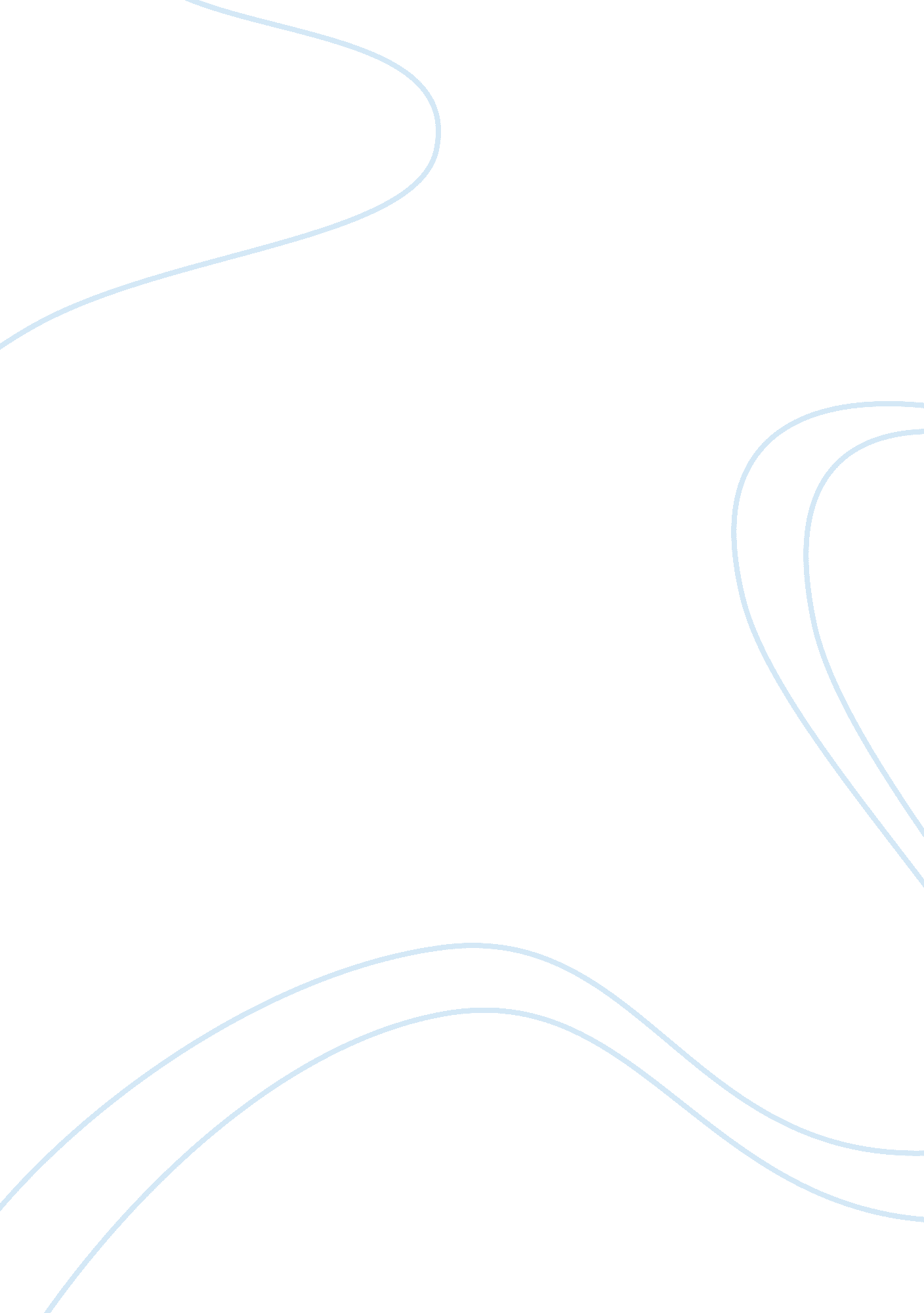 Business letterBusiness, Management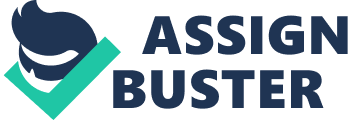 Your address April 13, Mr./Ms. ………………. Post Company Receiver’s address Dear Mr./Ms This letter is intended to explain the role of effective negotiation in conflict resolution in the workplace. Conflicts during work are almost inevitable in any circumstances. Diverse teams comprising workers who come from different cultural, racial, ethnic, religious, and political backgrounds are vulnerable to conflicts all the time. This imparts the need for an effective conflict resolution strategy. Promotion of cultural understanding and readiness for problem resolution makes a conflict resolution strategy effective. 
Cultural conflicts in the multicultural work teams in the contemporary organizations are expectable. Accordingly, top management should proactively formulate a strategy that fosters cultural understanding among the workers. One way to achieve this is to educate the workers on the norms and values and business etiquettes of different cultures through video demonstrations and pamphlet distribution. Top management should also provide the workers with frequent opportunities of mixing together and socializing so that they can develop cultural understanding. 
Getting the workers motivated for problem resolution not only helps resolve conflicts but also keeps them from occurring in the first place. When the workers know the benefits of not disputing and the implications and losses associated with conflicts, their tendency to avoid conflicts would be maximized. Top management can achieve this by telling the workers that their discipline and conduct has some marks in the performance appraisal. 
I hope that adopting these measures will help make conflict resolution process effective. 
Sincerely, 
Your name 
Your post. 